,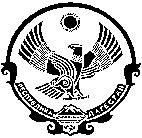 РЕСПУБЛИКА ДАГЕСТАНМУНИЦИПАЛЬНОЕ ОБРАЗОВАНИЕ «ТЛЯРАТИНСКИЙ РАЙОН»Индекс 368420, Республика Дагестан,  Тляратинский  район, с.  Тлярата тел: 89637982312РЕШЕНИЕ  №0407.03.2018г                                                                                                              с.ТляратаО принятии решения «О внесении изменений и дополнений в Уставмуниципального района «Тляратинский  район»С целью приведения Устава муниципального района «Тляратинский район» в соответствие с Федеральным законом от 06.10.2003 № 131-ФЗ «Об общих принципах организации местного самоуправления в Российской Федерации», в соответствии внесенных в Федеральный закон от 06.10.2003 №131-ФЗ «Об общих принципах организации местного самоуправления в Российской Федерации» Федеральными законами  от от 07.06.2017 № 107-ФЗ, от 18.07.2017 №171-ФЗ, от 26.07.2017 №202-ФЗ, от 29.07.2017 № 279-ФЗ, от 30.10.2017 № 299-ФЗ, от 05.12.2017 № 380-ФЗ, от 05.12.2017 № 389-ФЗ, от 05.12.2017 № 392-ФЗ, от 29.12.2017 № 455-ФЗ   Собрание депутатов муниципального района «Тляратинский район» решает:I. Внести в Устав муниципального района «Тляратинский район» следующие изменения и дополнения:    1.в статье 1 (Муниципальное образование «Тляратинский район» и его статус)       в части 1 статьи слова « и границах» исключить      2.в статье 6 Вопросы местного значения муниципального района)Дополнить частью 1.2.следующего содержания:«1.2.осуществление в ценовых зонах теплоснабжения муниципального контроля за выполнением единой теплоснабжающей организацией мероприятий по строительству, реконструкции и (или) модернизации объектов теплоснабжения, необходимых для развития, повышения надежности и энергетической эффективности системы теплоснабжения и определенных для нее в схеме теплоснабжения в пределах полномочий, установленных Федеральным законом "О теплоснабжении.";     3.в статье 7 (Права органов местного самоуправления муниципального района на решение вопросов, не отнесенных к вопросам местного значения муниципального района) а)часть 1 статьи  дополнить пунктом 14 следующего содержания:"14) оказание содействия развитию физической культуры и спорта инвалидов, лиц с ограниченными возможностями здоровья, адаптивной физической культуры и адаптивного спорта.";б)пункт 15 части 1 статьи  изложить в следующей редакции:"15) создание условий для организации проведения независимой оценки качества условий оказания услуг организациями в порядке и на условиях, которые установлены федеральными законами, а также применение результатов независимой оценки качества условий оказания услуг организациями при оценке деятельности руководителей подведомственных организаций и осуществление контроля за принятием мер по устранению недостатков, выявленных по результатам независимой оценки качества условий оказания услуг организациями, в соответствии с федеральными законами.;"(вступает в силу с 06.03.2018 года)4.в статье 8 (Полномочия органов местного самоуправления по решению вопросов местного значения)  а) дополнить пунктом 4.1 следующего содержания:"4.1) полномочиями в сфере стратегического планирования, предусмотренными Федеральным законом от 28 июня 2014 года N 172-ФЗ "О стратегическом планировании в Российской Федерации"б)пункт 8 изложить в следующей редакции:"8) организация сбора статистических показателей, характеризующих состояние экономики и социальной сферы муниципального образования, и предоставление указанных данных органам государственной власти в порядке, установленном Правительством Российской Федерации;"5.в статье 16 (Публичные слушания)а) наименование изложить в следующей редакции:"Статья 16. Публичные слушания, общественные обсуждения";б)  часть 3 изложить в следующей редакции:«3. На публичные слушания должны выноситься:1) проект устава муниципального района, а также проект муниципального нормативного правового акта о внесении изменений и дополнений в данный устав, кроме случаев, когда в устав муниципального района вносятся изменения в форме точного воспроизведения положений Конституции Российской Федерации, федеральных законов, Конституции Республики Дагестан или законов Республики Дагестан в целях приведения данного устава в соответствие с этими нормативными правовыми актами;2) проект местного бюджета и отчет о его исполнении;3) проект стратегии социально-экономического развития муниципального района;4) вопросы о преобразовании муниципального района, за исключением случаев, если в соответствии со статьей 13 Федерального закона от 06.10.2003 №131-ФЗ для преобразования муниципального района требуется получение согласия населения муниципального района, выраженного путем голосования либо на сходах граждан.»;в)  часть 4 изложить в следующей редакции:«4.Порядок организации и проведения публичных слушаний по проектам и вопросам, указанным в части 3 настоящей статьи, определяется уставом муниципального района и нормативными правовыми актами Собрания депутатов и должен предусматривать заблаговременное оповещение жителей муниципального района о времени и месте проведения публичных слушаний, заблаговременное ознакомление с проектом муниципального правового акта, другие меры, обеспечивающие участие в публичных слушаниях жителей муниципального района, опубликование (обнародование) результатов публичных слушаний, включая мотивированное обоснование принятых решений.»;г) дополнить частью 5 следующего содержания:"5. По проектам генеральных планов, проектам правил землепользования и застройки, проектам планировки территории, проектам межевания территории, проектам правил благоустройства территорий, проектам, предусматривающим внесение изменений в один из указанных утвержденных документов, проектам решений о предоставлении разрешения на условно разрешенный вид использования земельного участка или объекта капитального строительства, проектам решений о предоставлении разрешения на отклонение от предельных параметров разрешенного строительства, реконструкции объектов капитального строительства, вопросам изменения одного вида разрешенного использования земельных участков и объектов капитального строительства на другой вид такого использования при отсутствии утвержденных правил землепользования и застройки проводятся общественные обсуждения или публичные слушания, порядок организации и проведения которых определяется уставом муниципального образования и (или) нормативным правовым актом представительного органа муниципального образования с учетом положений законодательства о градостроительной деятельности.";6. в статье 26 (компетенция Собрания депутатов муниципального района)пункт 5 части 1 статьи  изложить в следующей редакции:"5) утверждение стратегии социально-экономического развития муниципального образования;" 7.в статье 28(Депутат Собрания депутатов муниципального района)а) дополнить статью следующими частями :         «5.1. Встречи депутата с избирателями проводятся в помещениях, специально отведенных местах, а также на внутридворовых территориях при условии, что их проведение не повлечет за собой нарушение функционирования объектов жизнеобеспечения, транспортной или социальной инфраструктуры, связи, создание помех движению пешеходов и (или) транспортных средств либо доступу граждан к жилым помещениям или объектам транспортной или социальной инфраструктуры. Уведомление органов исполнительной власти Республики Дагестан или органов местного самоуправления о таких встречах не требуется. При этом депутат вправе предварительно проинформировать указанные органы о дате и времени их проведения.5.2. Органы местного самоуправления определяют специально отведенные места для проведения встреч депутатов с избирателями, а также определяют перечень помещений, предоставляемых органами местного самоуправления для проведения встреч депутатов с избирателями, и порядок их предоставления.5.3. Встречи депутата с избирателями в форме публичного мероприятия проводятся в соответствии с законодательством Российской Федерации о собраниях, митингах, демонстрациях, шествиях и пикетированиях.5.4. Воспрепятствование организации или проведению встреч депутата с избирателями в форме публичного мероприятия, определяемого законодательством Российской Федерации о собраниях, митингах, демонстрациях, шествиях и пикетированиях, влечет за собой административную ответственность в соответствии с законодательством Российской Федерации.»;8.в статье 29(Досрочное прекращение полномочий депутата муниципального района)а) в части 1 статьи абзац 2 исключить9.в статье 32(Досрочное прекращение полномочий Главы муниципального района)а) дополнить частью 4 следующего содержания:«4.В случае досрочного прекращения полномочий главы муниципального района избрание главы муниципального района, избираемого Собранием депутатов муниципального района из числа кандидатов, представленных конкурсной комиссией по результатам конкурса, осуществляется не позднее чем через шесть месяцев со дня такого прекращения полномочий.При этом если до истечения срока полномочий Собрания депутатов муниципального района осталось менее шести месяцев, избрание главы муниципального района из числа кандидатов, представленных конкурсной комиссией по результатам конкурса, осуществляется в течение трех месяцев со дня избрания Собрания депутатов муниципального района в правомочном составе.»; б) дополнить частью 4.1. следующего содержания:«4.1. В случае, если глава муниципального района, полномочия которого прекращены досрочно на основании правового акта Главы Республики Дагестан об отрешении от должности главы муниципального района либо на основании решения Собрания депутатов муниципального района об удалении главы муниципального района в отставку, обжалует данные правовой акт или решение в судебном порядке, Собрание депутатов муниципального района не вправе принимать решение об избрании главы муниципального района, избираемого Собранием депутатов муниципального района из числа кандидатов, представленных конкурсной комиссией по результатам конкурса, до вступления решения суда в законную силу.»;10.в статье 42 (Муниципальная служба, должности муниципальной службы)  часть 3  изложить в следующей редакции:«3. Для замещения должности муниципальной службы требуется соответствие квалификационным требованиям к уровню профессионального образования, стажу муниципальной службы или работы по специальности, направлению подготовки, знаниям и умениям, которые необходимы для исполнения должностных обязанностей, а также при наличии соответствующего решения представителя нанимателя (работодателя) - к специальности, направлению подготовки. Квалификационные требования к уровню профессионального образования, стажу муниципальной службы или стажу работы по специальности, направлению подготовки, необходимым для замещения должностей муниципальной службы, устанавливаются муниципальными правовыми актами на основе типовых квалификационных требований для замещения должностей муниципальной службы, которые определяются законом Республики Дагестан в соответствии с классификацией должностей муниципальной службы. Квалификационные требования к знаниям и умениям, которые необходимы для исполнения должностных обязанностей, устанавливаются в зависимости от области и вида профессиональной служебной деятельности муниципального служащего его должностной инструкцией. Должностной инструкцией муниципального служащего могут также предусматриваться квалификационные требования к специальности, направлению подготовки»;.11.в статье 45 ( Устав муниципального района )а)Дополнить  частью 8 в следующей редакции:«8. Изменения и дополнения в устав муниципального района вносятся муниципальным правовым актом, который оформляется решением Собрания депутатов муниципального района, подписанным его председателем и главой муниципального района.»;12.в статье 47 (Подписание и вступление в силу муниципальных правовых актов)а)часть 4 статьи  изложить в следующей редакции:"2. Муниципальные нормативные правовые акты, затрагивающие права, свободы и обязанности человека и гражданина, устанавливающие правовой статус организаций, учредителем которых выступает муниципальное образование, а также соглашения, заключаемые между органами местного самоуправления, вступают в силу после их официального опубликования (обнародования)."13. статья 61 (Средства самообложения граждан)а) данную статью исключить из устава района14.в статье 72 ( Контроль и надзор за деятельностью органов местного самоуправления и должностных лиц местного самоуправления)а)в части 2 статьи  слова "и осуществлении полномочий по решению указанных вопросов и иных полномочий" заменить словами ", «осуществлении полномочий по решению указанных вопросов, иных полномочий и реализации прав".         Глава МР»Тляратинский район»                          Раджабов Р.Г.Председатель Собрания депутатов МР»Тляратинский район»                                      Абдулаев А.С.